Veškerá rozhodnutí Disciplinární komise Pardubického OFS jsou v souladu s Disciplinárním řádem § 74 a Rozpisem soutěží čl. 40 zveřejňována výlučně na úřední desce OFS Pardubice a nebudou doručována jiným způsobem.4 ŽK (pokuta 200,- Kč) dle RS čl. 44 odst. 2a:Lukáš Hývl (Újezd A), Martin Beránek (Přelouč B), Lukáš Vladyka (Dražkovice).8 ŽK (pokuta 400,- Kč) dle RS čl. 44 odst. 2a:Martin Brychta (Sezemice), Pavel Svoboda (Opatovice n. L. B), Pavel Faltys (Veliny).Pořádková pokuta:DK uděluje pořádkovou pokutu klubu SK Nemošice ve výši 1.200,- Kč dle DŘ §20 odst. 2, písmeno e), za neoprávněné nastoupení hráče, dle DŘ §69 odst. e, v utkání č. 2018532A1A2605.DK uděluje pořádkovou pokutu klubu Sokol Moravany ve výši 1.000,- Kč dle DŘ §20 odst. 2, písmeno e), za nastoupení hráče ze soupisky dle DŘ §50 odst. 1, v utkání č. 2018532A1A2601.Různé:DK potvrzuje návrh rozhodnutí STK – ponechat výsledek dosažený v utkání č. 2018532A1A2605 Mikulovice – Nemošice A v poměru 4:1 ve prospěch družstva Mikulovic, dle DŘ §36 odstavec 2.DK potvrzuje návrh rozhodnutí STK – kontumace utkání č. 2018532A1A2601 Moravany B – Rohoznice v poměru 0:3 ve prospěch družstva Rohoznice, dle DŘ §36 odstavec 2. Proti rozhodnutí DK se lze odvolat do 7 dnů dle RMS čl. 47, odstavec 3.V Pardubicích dne 20. 6. 2019                              Petr Valenta v. r. – předseda DK OFS                                                                                                                                                    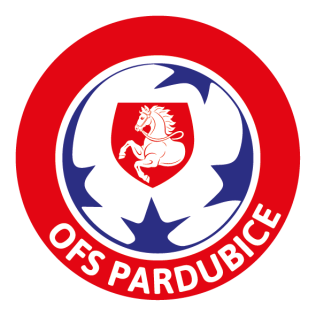 Rozhodnutí DK č. 14/19ze dne 20. 06. 2019Okresní fotbalový svazK Vinici 1901530 02  PardubiceTel.: 724 092 917EM: ofspce@volny.czlukasourednik@seznam.cz